Programa Atención a la Educación para Adultos INEACaracterísticas de los apoyos (tipo y monto) Los recursos federales que se transfieren a las Entidades Federativas, para la implementación del Programa, son considerados subsidios, debiendo sujetarse a lo dispuesto en el artículo 75 de la LFPyRH y demás disposiciones aplicables en la materia, pudiendo constituirse en apoyos técnicos o financieros. Éstos serán de carácter no regularizable y se entregarán a la población beneficiaria por una única ocasión. Tipo de apoyos Las/os educandos de la vertiente MEVyT hispanohablante.Las/os educandos de la vertiente MEVyT hispanohablante.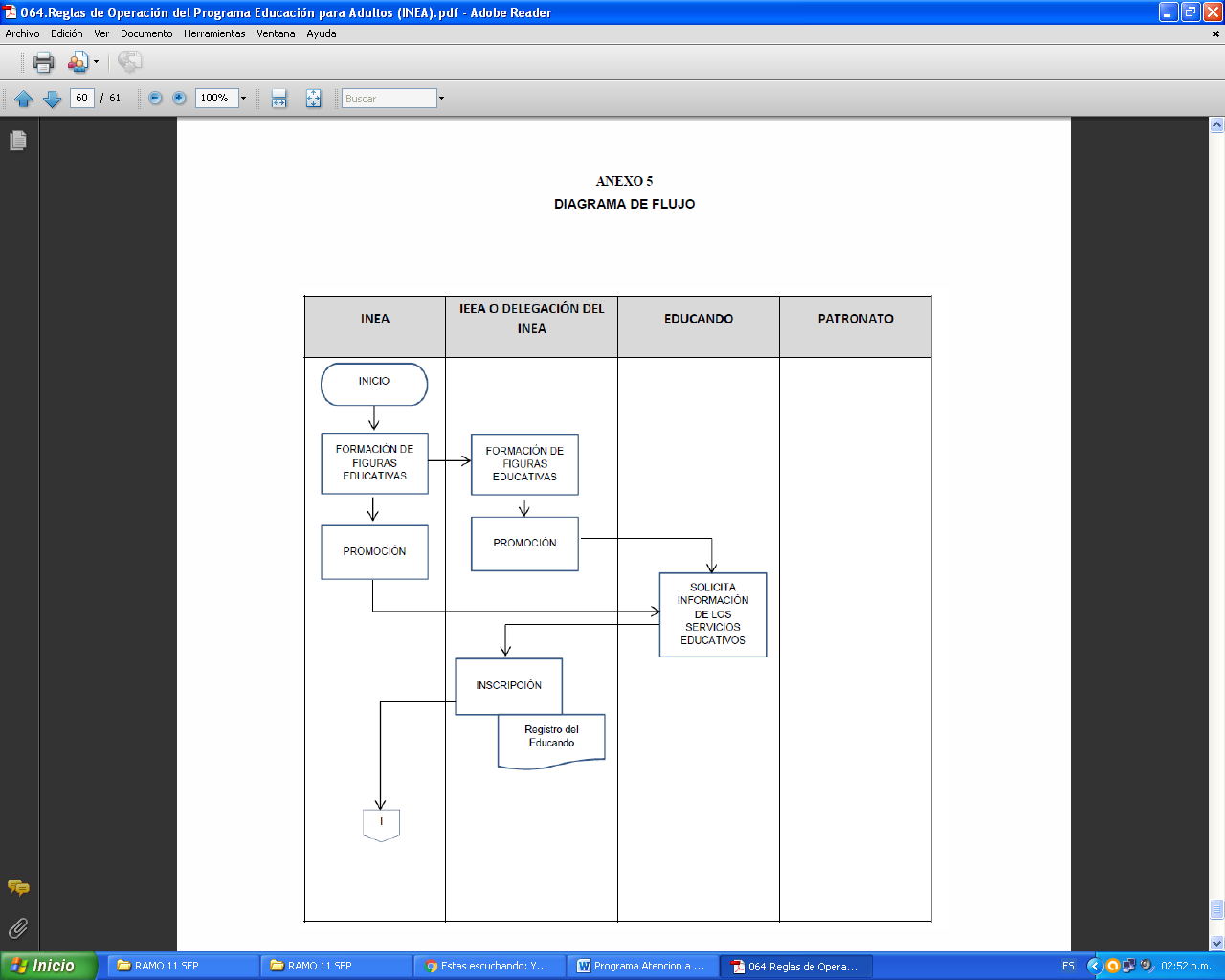 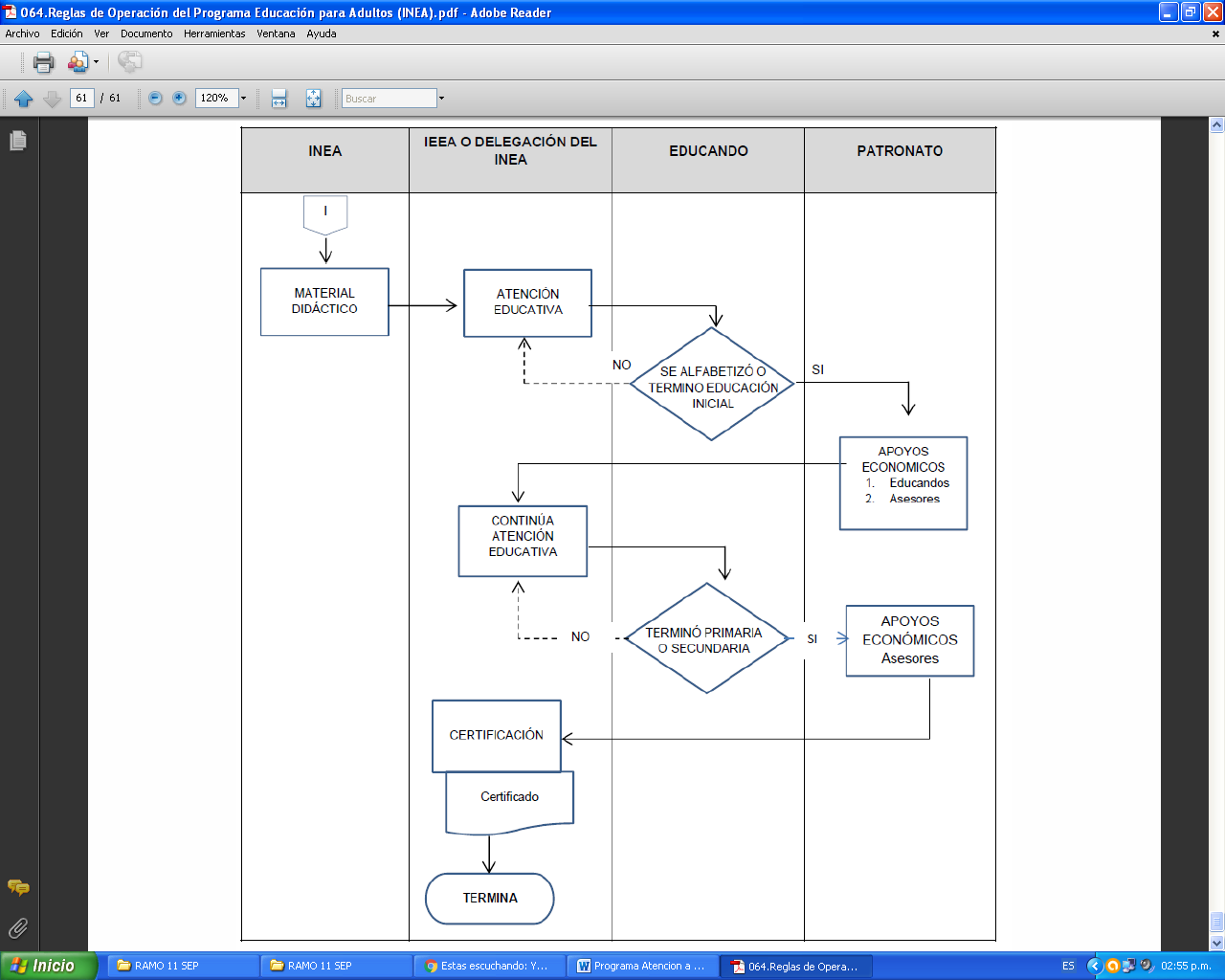 OBJETIVO: Contribuir a asegurar una mayor cobertura, inclusión y equidad educativa entre todos los grupos de la población para la construcción de una sociedad más justa, mediante servicios educativos para la población de 15 años o más destinados a la reducción del rezago educativo.OBJETIVO: Contribuir a asegurar una mayor cobertura, inclusión y equidad educativa entre todos los grupos de la población para la construcción de una sociedad más justa, mediante servicios educativos para la población de 15 años o más destinados a la reducción del rezago educativo.OBJETIVO: Contribuir a asegurar una mayor cobertura, inclusión y equidad educativa entre todos los grupos de la población para la construcción de una sociedad más justa, mediante servicios educativos para la población de 15 años o más destinados a la reducción del rezago educativo.COBERTURASECTORREQUIERE APORTACIÓNNacionalEducaciónNoPOBLACIÓN OBJETIVOPOBLACIÓN OBJETIVOPOBLACIÓN OBJETIVOLa población potencial del Programa está constituida por personas de 15 años o más que no saben leer y/o escribir, o que no tuvieron la oportunidad de cursar y concluir su educación primaria y/o secundaria considerada como la población en rezago educativo, y las/os niñas/os y jóvenes de 10 a 14 años que por sus condiciones de extra-edad con respecto a las normas escolares, necesitan una opción para ejercer su derecho a estudiar la educación primaria.La población potencial del Programa está constituida por personas de 15 años o más que no saben leer y/o escribir, o que no tuvieron la oportunidad de cursar y concluir su educación primaria y/o secundaria considerada como la población en rezago educativo, y las/os niñas/os y jóvenes de 10 a 14 años que por sus condiciones de extra-edad con respecto a las normas escolares, necesitan una opción para ejercer su derecho a estudiar la educación primaria.La población potencial del Programa está constituida por personas de 15 años o más que no saben leer y/o escribir, o que no tuvieron la oportunidad de cursar y concluir su educación primaria y/o secundaria considerada como la población en rezago educativo, y las/os niñas/os y jóvenes de 10 a 14 años que por sus condiciones de extra-edad con respecto a las normas escolares, necesitan una opción para ejercer su derecho a estudiar la educación primaria.REQUISITOS GENERALESPara las personas que deseen aprender a leer y escribir o estudiar o acreditar la educación primaria y/o secundaria es necesario: Contar con 15 años de edad o más. No tener la primaria y/o secundaria concluida. Para niñas/os y jóvenes de 10 a 14 años que deseen estudiar o acreditar la educación primaria es necesario: Tener de 10 a 14 años de edad. No estar siendo atendida/o en la educación primaria escolarizada por problemas de extra-edad, socioeconómicos o de salud, entre otras causas, por lo cual necesitan una opción flexible para ejercer su derecho a la educación. Para alfabetización o Educación Primaria: Acta de nacimiento o CURP. Una fotografía tamaño infantil. Formato de Registro del Educando (Anexo 1) debidamente requisitado. Matrícula Consular de las personas que acuden a una plaza comunitaria en el exterior. Para Educación Secundaria: Los documentos anteriores más el Certificado de Educación Primaria. CARACTERÍSTICAS DE LOS APOYOSLos recursos federales que se transfieren a las Entidades Federativas, para la implementación del Programa, son considerados subsidios, debiendo sujetarse a lo dispuesto en el artículo 75 de la LFPyRH y demás disposiciones aplicables en la materia, pudiendo constituirse en apoyos técnicos o financieros. Éstos serán de carácter no regularizable y se entregarán a la población beneficiaria por una única ocasión. TIPO DE APOYOSLos apoyos que ofrece el INEA a la población beneficiaria son, en primera instancia, apoyos en especie, tales como materiales educativos (impresos o electrónicos) cuya dotación se hará una vez que la persona cuente con el formato Registro del Educando (Anexo 1) debidamente requisitado y registrado en el SASA; y servicios proporcionados por las figuras solidarias, entre los que se encuentran las asesorías educativas, inscripción, acreditación, certificación y uso de las plazas comunitarias. En segunda instancia, lo referido a continuación en el monto de los apoyos.MONTO DE LOS APOYOS A EDUCANDOSEn lo referente a la implementación de la Campaña Nacional de Alfabetización y Abatimiento del Rezago Educativo, y una vez concluida la alfabetización y/o el nivel inicial, se entregarán apoyos monetarios para las/los educandos, los cuales contribuyan a su proceso formativo.Grado/NivelConceptoMontoAlfabetización Evaluación formativa 1 presentada $150.00 Evaluación formativa 2 presentada Evaluación formativa 2 presentada $150.00 Examen acreditado del módulo “La palabra” Examen acreditado del módulo “La palabra” $200.00 Nivel Inicial* Examen acreditado del módulo “Para empezar” $250.00 Examen acreditado del módulo “Matemáticas para empezar” Examen acreditado del módulo “Matemáticas para empezar” $250.00 ConceptoMontoConclusión de la Alfabetización $750.00 Conclusión del Nivel Inicial $750.00 